Introduction The South West Clinical Senate plays a pivotal role in shaping healthcare services across the region. It provides independent, clinical advice to commissioners on proposals for service reconfiguration and service change, and ‘wicked’ issues that have a clinical element. The South West Clinical Senate invites topic suggestions from commissioners and other stakeholder organisations in the region, to inform its Senate Council deliberations.Who Can Submit?Any groups or organisations that have an interest in health and social care can submit a topic. Some examples are: CommissionersIntegrated Care Boards or SystemsNHS EnglandSpecialised Commissioning Local AuthoritiesClinical Networks Provider OrganisationsProposed by the Senate to a CommissionerTopic Criteria The Senate Council will assess the relevance of the suggested discussion topic against the following guiding principles: Topics where the Clinical Senate can add value.Topics of significant and strategic importance to health and social care transformationRecent Deliberative TopicsSee listed below some of the topics that the Senate Council has recently deliberated: Risk stratification and prioritisation of children and young people waiting lists. The recommendations contained within the report will help ensure that children and young people are appropriately prioritised and receive safe, high-quality, and timely care. Read the Senate Council Recommendations Report here. Building a sustainable NHS for the next 75 years The Senate Council met to discuss how a sustainable NHS might be built for the next 75 years against a backdrop of increasing high demand, workforce challenges, industrial action, and the legacy of the COVID-19 pandemic; that would enable innovation and support the restoration of evidence-based interventions. The ideas from this session are documented in a Thought Piece. Read the Thought Piece here. Reducing and preventing harm from opioid medication for those living with pain. The recommendations contained within the report will help healthcare professionals, providers, and patients take positive steps to reduce harm from opioid prescribing for those living with pain. Read the Senate Council Recommendations Report here.Other Senate Council Recommendations are available on the South West Clinical Senate website. Access the Senate Council Recommendations Reports here. Proposing a TopicIdentify Your Topic: Your topic should be relevant to more than one ICS area and should have the potential to improve healthcare services or patient care.Describe Your Topic: Set out the background, supporting evidence, potential impact of your topic. The template in Appendix 1 is a guide. Submit Your Topic: Email your proposed topic to the South West Clinical Senate at england.swclinicalsenate@nhs.net with “Proposed deliberative topic” in the title.Any Questions? Contact us at england.swclinicalsenate@nhs.net.Topic Review & FeedbackUpon receipt of your topic suggestion, the Senate Management Team / Senate Council will:Review the proposed topic for relevance and potential impact.May request additional information or clarification.Decide whether to include the topic in the agenda for deliberation.The Senate Council values all submissions and will provide feedback on the outcome of your suggestion.Appendix 1: Proposing a Deliberative Topic Template This template is a guide to what to include. All the fields in the form do not need to be completed. However, providing this information will help the Senate Management Team and/ or the Senate Council in choosing the topic.How to … Suggest a deliberative topic to the South West Clinical SenateSeeking independent clinical advice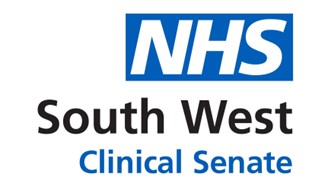 1Describe the topic or issue (include background/ context). 2Why? What is the rationale for exploring this topic (include any data, evidence base, case studies, research, etc.)3What is the benefit or impact on patient care or healthcare delivery?4Who are the stakeholders and contributors? (include details of any expert speakers, or knowledge brokers in the South West region that could contribute to the discussion or provide background material/ data). Who is the target audience for the report? (include details of commissioners, networks, providers, or other groups) 5Anything else